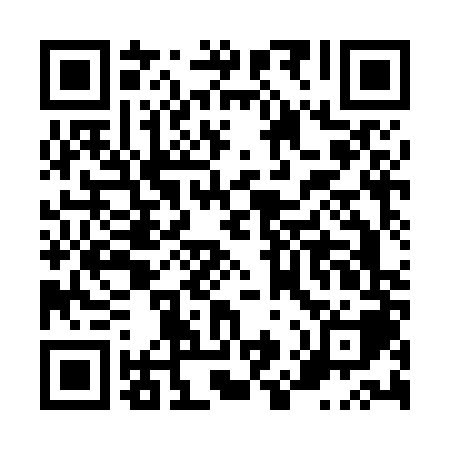 Ramadan times for Valparaiso, ChileMon 11 Mar 2024 - Wed 10 Apr 2024High Latitude Method: NonePrayer Calculation Method: Muslim World LeagueAsar Calculation Method: ShafiPrayer times provided by https://www.salahtimes.comDateDayFajrSuhurSunriseDhuhrAsrIftarMaghribIsha11Mon6:206:207:431:565:288:098:099:2712Tue6:216:217:441:565:278:078:079:2613Wed6:226:227:451:565:268:068:069:2414Thu6:236:237:461:555:258:058:059:2315Fri6:236:237:461:555:258:038:039:2116Sat6:246:247:471:555:248:028:029:2017Sun6:256:257:481:555:238:018:019:1918Mon6:266:267:491:545:227:597:599:1719Tue6:276:277:491:545:217:587:589:1620Wed6:286:287:501:545:217:577:579:1421Thu6:286:287:511:535:207:557:559:1322Fri6:296:297:521:535:197:547:549:1223Sat6:306:307:521:535:187:537:539:1024Sun6:316:317:531:535:177:517:519:0925Mon6:326:327:541:525:167:507:509:0826Tue6:326:327:551:525:167:497:499:0627Wed6:336:337:551:525:157:487:489:0528Thu6:346:347:561:515:147:467:469:0329Fri6:356:357:571:515:137:457:459:0230Sat6:356:357:571:515:127:447:449:0131Sun6:366:367:581:505:117:427:429:001Mon6:376:377:591:505:107:417:418:582Tue6:376:378:001:505:097:407:408:573Wed6:386:388:001:505:087:387:388:564Thu6:396:398:011:495:077:377:378:545Fri6:406:408:021:495:077:367:368:536Sat6:406:408:021:495:067:357:358:527Sun5:415:417:0312:484:056:336:337:518Mon5:425:427:0412:484:046:326:327:499Tue5:425:427:0412:484:036:316:317:4810Wed5:435:437:0512:484:026:306:307:47